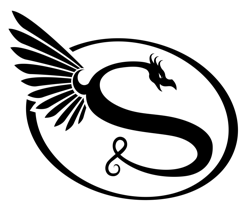 Southwark SchoolSchool-Parent Compact2020-2021 School YearRevision Date 5/18/2020Dear Parent/Guardian,JOINTLY DEVELOPEDThe parents, students, and staff of Southwark School have partnered in collaboration to develop and write the School-Parent Compact for achievement. Teachers recommended a range of school-home strategies, our parents discussed the kinds of support they need to provide an optimal home learning environment, and students shared some insight into what helps them learn best. Parents are encouraged to attend Southwark’s annual revision meeting that is held in March to review the School-Parent Compact and offer suggestions and recommendations based on our School Anchor Goals and student needs. We also invite parents to participate in the School Family Engagement survey that is also used as a tool to collect parent feedback regarding the current Title I programs, policies, and family engagement at Southwark.To understand how working together can benefit your child, it is first important to understand the district’s and school’s goals for student academic achievement.  THE SCHOOL DISTRICT OF PHILADELPHIA ANCHOR GOALS:100% of students will graduate, ready for college and career.100% of 8-year-olds will read on grade level.100% of schools will have great principals and teachers.SDP will have 100% of the funding we need for great schools, and zero deficit.SOUTHWARK’S GOALS:To help your child meet the district and school goals, the school, you, and your child will work together:SCHOOL/TEACHER RESPONSIBILITIES:Southwark School will: Address the need for parent workshops and greater communication with our families to ensure the academic success and support of our students, by creating a yearlong plan that identifies academic topics by grade clusters, resources needed, specialists, and our intended outcomes in the scope and sequence.Southwark will provide a series of Parent Workshops in an effort to build our parents’ understanding of:Literacy BlockReading Levels and Reading TiersReading InterventionsWritingMath BlockFormative Math AssessmentOGAP Math ProgressionsStandards Based InstructionAcademic and other resources within the community and where to find themThe 7 HabitsParent/Teacher Report Card Conferences:Report Card Conferences are held three times a yearParents have an opportunity to discuss their child’s progress with the teacher, as well as receive strategies to assist their child in their areas of need.Conduct the MTSS Process for students who are struggling academically, socially, and/or behaviorally:The MTSS Referral Form has been created for teachers to fill out when they have concerns for a student’s behavioral or academic progress. The link to access the form is below. When teachers have a student referral, they will follow these steps:
1) Fill out the MTSS Referral Form and give a HARD COPY to Emily…do not submit the form electronically.
2) Once the MTSS Team receives the form, the team will discuss the student during the weekly MTSS meetings.
3) The team will return the form to the teacher with “next steps” to follow in regards to the student. If the team believes that a Behavioral or Academic Plan is warranted, the teacher will create the plan in SIS (with assistance from a team member if needed).
4) The plan will then be put into action for a 6-8 week period. After the intervention period, the teacher will meet with the MTSS Team to discuss the outcomes of the interventions and what next steps are necessary, including a parent meeting.Title I Winter Meeting: Present Title I information and School Performance Data to families during our annual meeting that includes a dinner for parents/guardiansInstructional Showcases:Southwark will hold two Instructional Showcases during the 2020-2021 School Year:Literacy ShowcaseMathematics ShowcasePARENT RESPONSIBILITIES:We, as parents, will:Monitor our children’s attendance and ensure that our children arrive to school on time and maintain an attendance rate of 95% or better.Ensure that our children are in proper school uniform.Make sure that all homework is completed.Limit the amount of television, cell phone usage, and video game time for our children to the recommended two hours each day.Participate, as appropriate, in decisions relating to our child’s education – this includes attending Parent/Teacher Report Card Conferences, Back to School Night, and other parent activities.Stay informed about my child’s education and communicate with the school by promptly reading all notices from the school and/or the District received by my child and responding, as appropriate. Additionally, inform school personnel of the best channels of communication.Work with the school collaboratively to ensure positive outcomes when challengers and conflicts arise.Serve, to the extent possible, on the Southwark SAC, and participate in Southwark’s Home & School.STUDENT RESPONSIBILITIES:Arrive on time, in uniform and maintain at least 95% attendance or better.Do our homework every day and ask for help when needed.Limit the amount of time spent on electronic devices to the recommended 2 hours each dayRead at least 30 minutes every day outside of school time.Give to our parents / guardians all notices and information received by me from my school every day, and tell our parents / guardians what is going on at school.Follow the 7 Habits.Work collaboratively with parents, peers and staff to create a schoolwide positive environment. A positive environment includes, but is not limited to, paying attention in class, participating in class, and treating all members of the school community with kindness and respect.COMMUNICATION ABOUT STUDENT LEARNING:Southwark is committed to frequent two-way communication with families about children’s learning. Some of the ways you can expect us to reach you are:Communication during Arrival and Dismissal timesReport cards distributed four times a yearPSSA Parent ReportsInterim ReportsReport Card ConferencesDaily Behavior Charts (when applicable)Parent/Teacher meetings as neededTeacher/parent communication as needed over the phone, texts, and/or emailsRobo-CallsPaper flyersSouthwark School WebsiteSouthwark Twitter PageSouthwark Elementary School Facebook pageFor the 2020-2021 School Year, the school commits to ensuring that all families are made aware of the best way to get in touch with their child’s teacher at the beginning of the academic year. We will also be piloting a new school-wide weekly folder initiative to ensure that families receive the flyers sent home with students on a consistent basis and receive documents from parents in an organized way. Finally, the school is looking into installing a message board in the playground area so that parents have access to information during drop off and dismissal times.Please note the use of Language Line, Interpretive Services via BCA support, and translation will be provided at the highest extent possible.ACTIVITIES TO BUILD PARTNERSHIPS:Southwark offers ongoing events and programs to build partnerships with families. In the event of virtual learning, the school will make an effort to conduct these events through a video-conferencing platform.Back to School NightParent Workshops and EventsInstructional ShowcasesKindergarten Open HouseVolunteeringSchool Advisory Council (SAC) meetingsSouthwark Home and SchoolCommunity School-related eventsGrades 2-3 Saturday Literacy TimeOther events as initiated by teachers, such as the Coffehouse program coordinated by the music teachers in the 2019-2020 school year#Focal AreaDistrict-Aligned Goal TemplateAG Outcome Goal2020-21 Target FocusAnticipated 2020-21 Target1College & Career ReadinessAt least 75% of students will earn As and Bs in all core courses.1.3 MSMaintain TargetSchool Goal= 75%2LiteracyNo more than 25% of 3rd grade students or 25% of 4th-8th grade students will score Below Basic on the Reading PSSA.1.4:2.3 K-8Maintain TargetGrade 3 Goal = 25%
Middle School Goal= 25%3MathNo more than 25% of students will score Below Basic on the Math PSSA.1.5 MSMaintain TargetSchool Goal= 30%4Early LiteracyFor every student group, at least 70% of Kindergarten and 50%  of 1st and 2nd grade students will score at target by the Spring AIMSWeb assessment.2.1Maintain TargetK Goal= 65%
Grade 1 Goal= 45%
Grade 2 Goal= 40%5Early LiteracyFor all student groups, at least 60% of Kindergarten and 75% of 1st and 2nd grade students will make at least one year’s worth of growth, as evidenced by their independent reading levels in Q1 and Q4.2.2Maintain TargetK Goal = 60%
Grade 1 Goal=70%
Grade 2 Goal=70%6ClimateAt least 60% of students will attend 95% or more of school days, and no more than 15% of students will attend less than 85% of days.Climate 1Increase TargetSchool Goal 95=70%
School Goal 85=15%7ClimateAt least 90% of students will have 0 out-of-school suspensions.Climate 2Maintain TargetSchool Goal= 98%